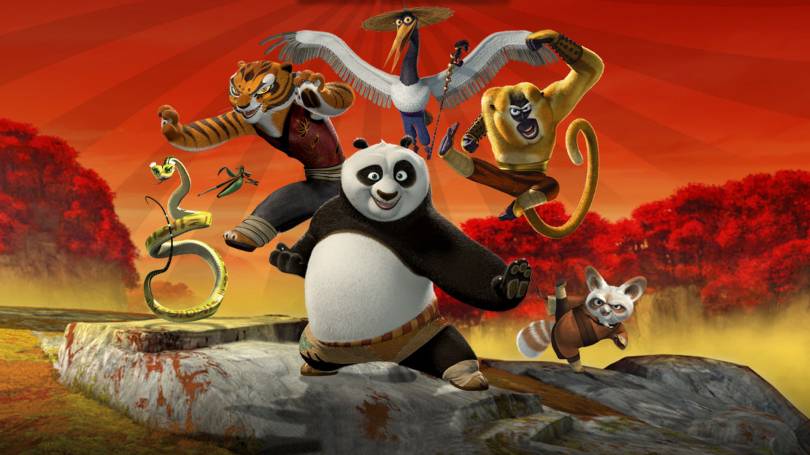 ORATORIO ESTIVO 2021“KUNG FU PANDA”è il titolo dell’Oratorio estivo 2021, un personaggio allo stesso tempo divertente e profondo, che scopre in sé la capacità di essere, per come è, un grande personaggio che può salvare il suo mondo! Questo è quello che può essere ognuno di noi quando vive al massimo le sue capacità, con l’aiuto di Dio.Alcune informazioni:Le iscrizioni sono aperte per i ragazzi dalla I elementare alla III media che hanno frequentato il catechismo della nostra parrocchia o che risiedono nella Parrocchia stessa (previa autorizzazione dei frati). PRESSO L’ORATORIO ENTRANDO DAL CANCELLO NEI SEGUENTI GIORNI: Giovedì 3 e Venerdì 4 giugno dalle 16:00 alle 20:00.SARÀ POSSIBILE ATTUARE LA PROPOSTA DA PROGRAMMA ALLEGATO SOLO SE IL NUMERO DEGLI ISCRITTI GARANTIRÀ IL RISPETTO DELLE NORMATIVE COVID-19.IN CASO DI ESUBERO CI SARANNO DUE PROPOSTE ALTERNATIVE PER EVITARE ESCLUSIONI:ISCRIZIONE PER UNA SINGOLA SETTIMANA, A TURNO, PER  L’INTERA GIORNATAISCRIZIONE PER TUTTE LE SETTIMANE MA SOLO PER MEZZA GIORNATAseleziona solo una delle opzioni proposteNel foglio allegato troverete il calendario delle varie attività proposte.Ogni giornata seguirà i seguenti orari: al mattino dalle 9:00 alle 12:00, al pomeriggio dalle 14:00 alle 17:30. La pre-accoglienza sarà garantita dalle 8:30.Per chi vuole c’è la possibilità di pranzare in oratorio alle 12:30. Il primo piatto verrà preparato dai volontari: € 2 (senza il buono pasto non ci si può fermare). Potete acquistare i buoni pasto presso la segreteria dell’oratorio estivo. I buoni eccedenti non verranno rimborsati. (Per chi fa l’iscrizione online verranno consegnati i buoni in busta al primo giorno dell’Oratorio Estivo).Ai bambini e ai ragazzi non sarà permesso allontanarsi dall’oratorio o dai luoghi scelti per le attività prima della fine delle stesse, salvo diversa esplicita richiesta dei genitori che dovranno personalmente venire a ritirarli. Al termine dell’oratorio saranno invece lasciati liberi e l’oratorio declina ogni responsabilità. Quindi, soprattutto nel caso dei più piccoli che devono essere riaccompagnati a casa, raccomandiamo la puntualità.In occasione delle gite ciascuno dovrà provvedere al pranzo al sacco oltre che a portare l’attrezzatura necessaria (felpa, Kway, zainetto, scarpe comode, cambio… nel caso di gita in montagna).L’iscrizione alle gite, fino ad esaurimento posti disponibili, deve essere fatta entro 2 giorni precedenti l’uscita stessa. La gita a Gardaland (per motivi di prenotazione) prevede un’iscrizione entro l’inizio dell’oratorio estivo e non oltre tale data!In caso di mancata partecipazione alle gite le quote verranno rimborsate solo se si è dato il preavviso, entro due giorni dalla partenza, e solo ai genitori o adulti, presso la segreteria dell’oratorio estivo. Termine ultimo per la richiesta rimborsi è l’ultimo giorno dell’oratorio estivo! Anche in questo caso si esclude il rimborso per la gita a Gardaland!Numeri utili: p. Fabrizio 3487263433 – p. Gabriele 3933366569ORATORIO ESTIVO 2021Lunedì 14 GiugnoMattina ritrovo per suddivisione in gruppi e giochi, pomeriggio giochiMartedì 15 GiugnoMattina in oratorio, pomeriggio laboratori e giochiMercoledì 16 GiugnoGITA AL PARCO DELLE CORNELLE (costo €25)Giovedì 17 GiugnoMattina in oratorio, pomeriggio laboratori e giochiVenerdì 18 GiugnoGita in montagna (accompagnati da una guida fino a Pian Ciresa)Lunedì 21 GiugnoMattina in oratorio, pomeriggio giochiMartedì 22 GiugnoMattina in oratorio, pomeriggio laboratori e giochiMercoledì 23 GiugnoGITA AI LUOGHI DI DON BOSCO (costo €15)Giovedì 24 GiugnoMattina in oratorio, pomeriggio laboratori e giochiVenerdì 25 GiugnoGita in montagna (accompagnati da una guida fino a Campo de' Boi, ritrovo al parcheggio della funivia)Lunedì 28 GiugnoMattina ritrovo per suddivisione in gruppi e giochi, pomeriggio giochiMartedì 29 GiugnoMattina in oratorio, pomeriggio laboratori e giochiMercoledì 30 GiugnoGITA A GARDALAND (costo €45)Giovedì 1 LuglioMattina in oratorio, pomeriggio laboratori e giochiVenerdì 2 LuglioGita in montagna (accompagnati da una guida fino a Cavagiozzo)N.B. COMPILARE IL MODULO ALLEGATO (NUMERO 2) DA CONSEGNARE AL MOMENTO DELL’ISCRIZIONEI laboratori saranno i seguenti ed è richiesto segnalare un ordine di preferenza da 1 a 7:I settimanadal 14 al 18 giugnoII settimanadal 21 al 25 giugnoIII settimanadal 28 giugno al 2 luglioTutte le settimane mattino elementari e pomeriggio medieCUCINASPORTARTISTICO (CRETA)BRACCIALETTIDANZATEATROBRICOLAGE